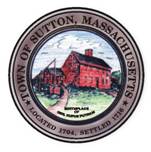       TOWN OF SUTTONBOARD OF ASSESSORS 4 UXBRIDGE ROADSUTTON, MA  01590-1702  508-865-8722Meeting Minutes – April 23, 2024Present: Chairman Robert Nunnemacher	  Tracey Tardy, Principal AssessorMeeting called to order at 5:00 p.m.1.         The minutes of April 9, 2024 were unanimously approved2.         Old & New Business	The Board reviewed the Data Quality Check from the State regarding our audit 	The Board reviewed numerous split lot deeds3.         Decisions & Actions Taken	The Board signed thirty-eight (38) Motor Vehicle AbatementsThe Board signed a Release of Classified Land	The Board signed one (1) Property Tax Abatement CertificateThe Board signed the Motor Vehicle Commitment Book 2024-02	The Board reviewed two (2) Application for Abatements		Granted one (1)		Denied one (1)The Board of Assessors adjourned its meeting April 30, 2024 at or about 6:00 p.m. 	       Respectfully Submitted,Linda Hicks, Secretary 